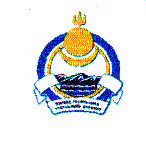 Совет депутатов муниципального образования сельское поселение «Иволгинское»Иволгинского района Республики Бурятия671050, Республика Бурятия, Иволгинский район, с. Иволгинск ул.Ленина, 23Тел. 8(30140)41067,  факс 8(30140)41065РЕШЕНИЕот  «28» февраля 2019 г.						                     № 24c. ИволгинскОб утверждении Проекта Решения «О внесении изменений и дополнений в решение Совета депутатов МО СП «Иволгинское» от 26 марта 2018 г. № 178 «Об утверждении Устава муниципального образования сельское поселение «Иволгинское» Иволгинского района Республики Бурятия» Руководствуясь Федеральным законом от 06.10.2003 № 131-ФЗ «Об общих принципах организации местного самоуправления в Российской Федерации», Федеральным законом от 21 июля 2005 г. N 97-ФЗ
"О государственной регистрации уставов муниципальных образований", Законом Республики Бурятия от 07.12.2004 № 896-III «Об организации местного самоуправления в Республике Бурятия», Уставом муниципального образования сельского поселения «Иволгинское», в целях приведения Устава муниципального образования сельское поселение «Иволгинское» в соответствие с действующим законодательством, Совет депутатов муниципального образования сельское поселение «Иволгинское»РЕШИЛ:Утвердить проект решения «О внесении изменений и дополнений в решение Совета депутатов МО СП «Иволгинское» от 26 марта 2018 г. № 178 «Об утверждении Устава муниципального образования сельское поселение «Иволгинское» Иволгинского района Республики Бурятия» (Приложение 1)Обнародовать проект муниципального правового акта о внесении изменений и дополнений в Устав муниципального образования   сельское поселение «Иволгинское» на стендах учреждений и организаций сельского поселения и разместить на официальном сайте МО СП «Иволгинское».  Контроль за исполнением настоящего решения оставляю за собой.Глава муниципального образования  сельское поселение «Иволгинское»                                               А.Ц. МункуевПриложение №1Утверждено Решением Совета депутатов МО СП «Иволгинское»от 28 февраля 2019 г. №24 ПРОЕКТСовет депутатов муниципального образования сельское поселение «Иволгинское»Иволгинского района Республики Бурятия671050, Республика Бурятия, Иволгинский район, с. Иволгинск ул.Ленина, 23Тел. 8(30140)41067,  факс 8(30140)41065РЕШЕНИЕот  __________________						                     № __c. ИволгинскО внесении изменений и дополнений в решение Совета депутатов МО СП «Иволгинское» от 26 марта 2018 г. № 178 «Об утверждении Устава муниципального образования сельское поселение «Иволгинское» Иволгинского района Республики Бурятия»Руководствуясь Федеральным законом от 06.10.2003 № 131-ФЗ «Об общих принципах организации местного самоуправления в Российской Федерации», Законом Республики Бурятия от 07.12.2004 № 896-III «Об организации местного самоуправления в Республике Бурятия», Уставом муниципального образования сельского поселения «Иволгинское», в целях приведения Устава муниципального образования сельское поселение «Иволгинское» в соответствие с действующим законодательством, Совет депутатов муниципального образования сельское поселение «Иволгинское»РЕШИЛ:Внести в Устав муниципального образования сельское поселение «Иволгинское» Иволгинского района Республики Бурятия, принятый решением Совета депутатов муниципального образования сельское поселение «Иволгинское» Республики Бурятия от 26.07.2018 г. № 178 следующие изменения:1.1.  Дополнить Устав статьей 17.1 следующим содержанием:«Статья 17.1.  Сход граждан»1. Сход граждан может проводиться:1) в населенном пункте по вопросу изменения границ поселения в состав которого входит указанный населенный пункт, влекущего отнесение территории указанного населенного пункта к территории другого поселения;2) в поселении, в котором полномочия представительного органа муниципального образования осуществляются сходом граждан, по вопросам изменения границ, преобразования указанного поселения;3) в поселении, в котором полномочия представительного органа муниципального образования осуществляет сход граждан, если численность жителей поселения, обладающих избирательным правом, составит более 100 человек, по вопросу об образовании представительного органа поселения, о его численности и сроке полномочий;4) в поселении, в котором полномочия представительного органа муниципального образования осуществляются сходом граждан, по вопросу о введении и об использовании средств самообложения граждан;5) в населенном пункте, расположенном на межселенной территории, в целях выдвижения инициативы населения по вопросам, связанным с организацией и осуществлением местного самоуправления;6) в поселении, расположенном на территории с низкой плотностью сельского населения или в труднодоступной местности, если численность населения сельского поселения составляет не более 100 человек, по вопросу об упразднении поселения;7) в сельском населенном пункте по вопросу выдвижения кандидатуры старосты сельского населенного пункта, а также по вопросу досрочного прекращения полномочий старосты сельского населенного пункта.8)  В сельском населенном пункте сход граждан также может проводиться в целях выдвижения кандидатур в состав конкурсной комиссии при проведении конкурса на замещение должности муниципальной службы в случаях, предусмотренных законодательством Российской Федерации о муниципальной службе.9)  Сход граждан, предусмотренный настоящей статьей, правомочен при участии в нем более половины обладающих избирательным правом жителей населенного пункта или поселения. Решение такого схода граждан считается принятым, если за него проголосовало более половины участников схода граждан.1.2.Дополнить Устав статьей 17.2 следующим содержанием:« Статья 17.2. Староста сельского населенного пункта»1. Для организации взаимодействия органов местного самоуправления и жителей сельского населенного пункта при решении вопросов местного значения в сельском населенном пункте, расположенном в поселении может назначаться староста сельского населенного пункта.2. Староста сельского населенного пункта назначается представительным органом муниципального образования, в состав которого входит данный сельский населенный пункт, по представлению схода граждан сельского населенного пункта из числа лиц, проживающих на территории данного сельского населенного пункта и обладающих активным избирательным правом.3. Староста сельского населенного пункта не является лицом, замещающим государственную должность, должность государственной гражданской службы, муниципальную должность или должность муниципальной службы, не может состоять в трудовых отношениях и иных непосредственно связанных с ними отношениях с органами местного самоуправления.4. Старостой сельского населенного пункта не может быть назначено лицо:1)замещающее государственную должность, должность государственной гражданской службы, муниципальную должность или должность муниципальной службы;2) признанное судом недееспособным или ограниченно дееспособным;3) имеющее непогашенную или неснятую судимость.5. Срок полномочий старосты сельского населенного пункта составляет 5 лет.Полномочия старосты сельского населенного пункта прекращаются досрочно по решению представительного органа муниципального образования, в состав которого входит данный сельский населенный пункт, по представлению схода граждан сельского населенного пункта, а также в случаях, установленных пунктами 1 - 7 части 10 статьи 40 Федерального закона от 06.10.2003 №131-ФЗ «Об общих принципах организации местного самоуправления в Российской Федерации».6. Староста сельского населенного пункта для решения возложенных на него задач:1) взаимодействует с органами местного самоуправления, муниципальными предприятиями и учреждениями и иными организациями по вопросам решения вопросов местного значения в сельском населенном пункте;2) взаимодействует с населением, в том числе посредством участия в сходах, собраниях, конференциях граждан, направляет по результатам таких мероприятий обращения и предложения, в том числе оформленные в виде проектов муниципальных правовых актов, подлежащие обязательному рассмотрению органами местного самоуправления;3) информирует жителей сельского населенного пункта по вопросам организации и осуществления местного самоуправления, а также содействует в доведении до их сведения иной информации, полученной от органов местного самоуправления;4) содействует органам местного самоуправления в организации и проведении публичных слушаний и общественных обсуждений, обнародовании их результатов в сельском населенном пункте;1.3.  Статью 42 Устава дополнить частями 11, 12 и 13 следующим:«11. Официальном опубликованием муниципального правового акта или соглашения, заключенного между органами местного самоуправления, считается первая публикация его полного текста в периодическом печатном издании, распространяемом в сельском поселении.12. Для официального опубликования (обнародования) муниципальных правовых актов и соглашений органы местного самоуправления вправе также использовать сетевое издание. В случае опубликования (размещения) полного текста муниципального правового акта в официальном сетевом издании объемные графические и табличные приложения к нему в печатном издании могут не приводиться.13. Порядок опубликования (обнародования) муниципальных правовых актов, соглашений, заключаемых между органами местного самоуправления, устанавливается уставом муниципального образования и должен обеспечивать возможность ознакомления с ним граждан, за исключением муниципальных правовых актов или их отдельных положений, содержащих сведения, распространение которых ограничено федеральным законом.»1.4. В часть 1 статьи 3 Устава дополнить пункт 16 следующим:«16) осуществление мероприятий по защите прав потребителей, предусмотренных Законом Российской Федерации от 7 февраля 1992 года N 2300-1 "О защите прав потребителей».1.5. Пункт 1 части 6 статьи 25 Устава изложить в следующей редакции:«1) заниматься предпринимательской деятельностью лично или через доверенных лиц, участвовать в управлении коммерческой организацией или в управлении некоммерческой организацией (за исключением участия в управлении совета муниципальных образований субъекта Российской Федерации, иных объединений муниципальных образований, политической партией, профсоюзом, зарегистрированным в установленном порядке, участия в съезде (конференции) или общем собрании иной общественной организации, жилищного, жилищно-строительного, гаражного кооперативов, товарищества собственников недвижимости), кроме участия на безвозмездной основе в деятельности коллегиального органа организации на основании акта Президента Российской Федерации или Правительства Российской Федерации; представления на безвозмездной основе интересов муниципального образования в органах управления и ревизионной комиссии организации, учредителем (акционером, участником) которой является муниципальное образование, в соответствии с муниципальными правовыми актами, определяющими порядок осуществления от имени муниципального образования полномочий учредителя организации или управления находящимися в муниципальной собственности акциями (долями участия в уставном капитале); иных случаев, предусмотренных федеральными законами»;1.6. Пункт 18 статьи 2 Устава изложить в следующей редакции:«18) участие в организации деятельности по накоплению (в том числе раздельному накоплению) и транспортированию твердых коммунальных отходов»; 1.7. Абзац 1 части 4 статьи 13 изложить в следующей редакции:«Порядок организации и проведения публичных слушаний устанавливается Советом депутатов поселения.»1.8. Пункт 13 части 1 статьи 3 Устава изложить в следующей редакции:«13)осуществление деятельности по обращению с животными без владельцев, обитающими на территории поселения.»1.9. Абзац 1 части 2 статьи 58 в следующей редакции:      «Муниципальные заимствования осуществляются в целях финансирования дефицита бюджета поселения, а также для погашения долговых обязательств поселения, пополнения остатков средств на счетах местного бюджета в течение финансового года.От имени поселения право осуществлений муниципальных заимствований принадлежит Администрации поселения.Программа муниципальных заимствований представляется Главой поселения Совету депутатов поселения в виде приложения к проекту решения о бюджете поселения на очередной финансовый год.»В порядке, установленном Федеральным законом от 21.07.2005 г. №97-ФЗ «О государственной регистрации уставов муниципальных образований» в 15-тидневный срок представить муниципальный правовой акт о внесении изменении и дополнений в устав на государственную регистрацию.Обнародовать зарегистрированный муниципальный правовой акт о внесении изменений и дополнений в Устав муниципального образования   сельское поселение «Иволгинское» в течение 7 дней со дня его поступления из территориального органа уполномоченного федерального органа исполнительной власти в сфере регистрации уставов муниципальных образований. В десятидневный срок после обнародования направить информацию об   обнародовании в территориальный орган уполномоченного федерального органа исполнительной власти в сфере регистрации уставов муниципальных образований.  Контроль за исполнением настоящего решения оставляю за собой. Глава муниципального образования  сельское поселение «Иволгинское»                                               А.Ц. Мункуев